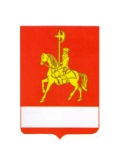 АДМИНИСТРАЦИЯ КАРАТУЗСКОГО РАЙОНАПОСТАНОВЛЕНИЕ20.08.2019                                с. Каратузское            	                           № 692-пО внесении изменений в постановление администрации Каратузского района от 11.11.2016 №640-п «Об утверждении Примерного положения об оплате труда работников муниципальных бюджетных, казенных, автономных учреждений, подведомственных администрации Каратузского района»В соответствии с Решением Каратузского районного Совета депутатов от 01.07.2010 № 03-20 «Об оплате труда работников муниципальных бюджетных, казенных, автономных учреждений и работников органов местного самоуправления района по должностям, не отнесенным к муниципальным должностям и должностям муниципальной службы», статьей 28 Устава Муниципального образования «Каратузский район», ПОСТАНОВЛЯЮ:1. Внести в постановление администрации Каратузского района от 11.11.2016 № 640-п «Об утверждении Примерного положения об оплате труда работников муниципальных бюджетных, казенных, автономных учреждений, подведомственных администрации Каратузского района (в ред. от 22.12.2017 № 1387-п) (далее – Положение) следующие изменения:1.1. Приложение № 3 к Положению изложить в следующей редакции согласно приложению к настоящему постановлению.2. Контроль за исполнением настоящего постановления возлагаю на Е.С. Мигла, заместителя главы района по финансам, экономике – руководителя финансового управления администрации Каратузского района.3. Постановление вступает в силу с 1 сентября 2019 года, но не ранее дня, следующего за днем его официального опубликования в периодическом печатном издании Вести муниципального образования «Каратузский район».Глава района                                                                                 К.А. ТюнинРазмер персональных выплатруководителям учреждений, подведомственных администрации Каратузского районаПриложение к постановлению администрации Каратузского района от 20.08.2019 № 692-пПриложение № 3 к примерному Положению об оплате труда работников муниципальных бюджетных, казенных, автономных учреждений, подведомственных администрации Каратузского района№ п/пВиды персональных выплатРазмерк окладу (должностномуокладу) 1.сложность, напряженность и особый режим работы:за обеспечение централизации учетных работ, внедрениепередовых форм и методов учета, усиление контрольныхфункций в учреждениях, эффективную иоперативную работу в специализированных учреждениях по ведению бухгалтерского учетадо 164%за результативное руководство структурнымиподразделениями в целях их стабильной и эффективнойработы в учреждениях по обеспечению жизнедеятельностирайонадо 218%для учреждений, осуществляющих деятельность в сфере молодежной политикидо 70%для музеев, библиотек, учреждений кинематографии, учреждений дополнительного образования, учреждений клубного типадо 100%2за опыт работы:для музеев, библиотек, учреждений кинематографии, учреждений дополнительного образования, учреждений клубного типа: при наличии ученой степени и работающим по соответствующему профилю (за исключением лиц, занимающих должности научных работников), почетного звания, ведомственного нагрудного знака (значка) в следующих размерах (в процентах от оклада (должностного оклада), ставки заработной платы) по одному из следующих критериев, имеющему большее значение:при наличии ведомственного нагрудного знака (значка);при наличии ученой степени кандидата наук (с даты принятия решения ВАК России о выдаче диплома) или почетного звания "заслуженный";при наличии ученой степени доктора наук (с даты принятия решения ВАК России о выдаче диплома) или почетного звания "народный".до 10% до 25% до 35% для учреждений спорта:при наличии ученой степени, почетного звания, связанных или необходимых для выполнения обязанностей (функций) по замещаемой должности при наличии:почетного звания:Заслуженный педагог Красноярского края, Народный учитель, Заслуженный учитель и Заслуженный преподаватель СССР, Российской Федерации и союзных республик, входивших в состав СССР, Заслуженный работник физической культуры, Почетный работник общего образования Российской Федерации и другие почетные звания СССР, Российской Федерации и союзных республик, входивших в состав СССР, установленные для работников различных отраслей, название которых начинается со слов "Народный", "Заслуженный", при условии соответствия почетного звания профилю учреждения;Заслуженный тренер России, Заслуженный тренер РСФСР, Заслуженный тренер СССР, Заслуженный мастер спорта СССР, Заслуженный мастер спорта России, Мастер спорта СССР международного класса, Мастер спорта России международного класса, Гроссмейстер по шахматам (шашкам), Заслуженный работник физической культуры Российской Федерации, Заслуженный деятель физической культуры Российской Федерации;Заслуженный работник физической культуры и спорта Красноярского края;ученой степени:кандидата наук доктора наук20%20%10%7,5%;10%для централизованных бухгалтерий и учреждений по обеспечению жизнедеятельности района:от 1 года до 5 летот 5 лет до 10 летсвыше 10 лет5%15%25%